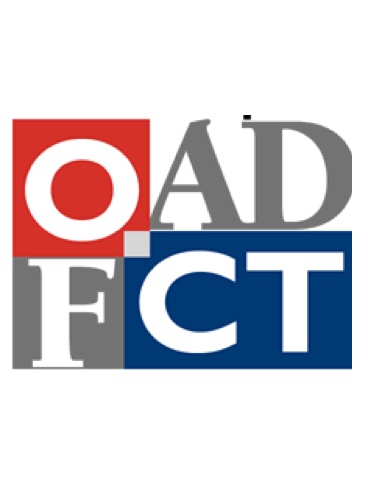 Modulo di affiliazione OAD FCTPersone giuridiche Informazioni generaliRagione Sociale   : ______________________________________________________Forma giuridica 	SA 		Sagl     	Altro  ____________________Data di costituzione 	: _________________________Avete già iniziato una attività soggetta alla LRD ?		SI 		NO     Se si, data di inizio dell’attività soggetta alla LRD 	: _________________________Siete già stati affiliati a un organismo di autodisciplina?			SI 		NO     Avete già fatto richiesta di affiliazione ad altri OAD (anche nel passato) ?	SI 		NO     Se si, vogliate indicare succintamente il motivo per il quale volete aderire all’OAD FCT. Nel caso in cui foste stati esclusi o rifiutati da un altro OAD vogliate indicarne i motivi:_________________________________________________________________________________________________________________________________________________________________________________________________________Indirizzo :	_______________________________________________		_______________________________________________Recapito Telefonico: ________________________	Fax: _______________________e-mail della persona di contatto: ___________________________(indirizzo al quale verranno recapitate le comunicazioni dell’OAD FCT e le newsletter)Legami con altre persone fisiche o giuridiche (per esempio: succursali, società madri, partecipazione di terzi o partecipazioni a terzi, accordi di joint venture, accordi di collaborazione, eccetera; nel qual caso nome completo, domicilio e data di creazione):SI				No		Se si, _____________________________________________________________________________________________________________________________________Attività svolta (più scelte possibili): 	Fiduciaria commerciale				Cambista						Materie prime e metalli preziosi			Altro (specificare)	__________________________________________________________________ La persona in possesso della patente di fiduciario, se necessaria per lo svolgimento dell’attività,  che assume il ruolo di responsabile LRD è la Signora / il Signor:(Nota: il responsabile LRD deve essere iscritto a Registro di Commercio quale membro del CdA o Direttore e deve godere di un diritto di firma individuale. È permessa la firma collettiva unicamente se tutti gli altri membri hanno firma collettiva. Se la patente di fiduciario non è necessaria allo svolgimento dell’attività vogliate in ogni caso designare un responsabile LRD in seno alla vostra struttura indicandolo nelle riga qui sopra).La persona in possesso della patente di fiduciario è già attiva in un’altra struttura quale fiduciario responsabile? (non si applica ai gestori patrimoniali ed ai Trustee)SI				No		L’art. 6 cpv. 3 della LFid (Legge cantonale sull’esercizio della professione di fiduciario) recita: “Il titolare di una autorizzazione può essere responsabile di una sola persona giuridica, società di persone o ditta individuale attiva nel campo fiduciario salvo eccezioni pronunciate dall’autorità di vigilanza”. La persona in possesso della patente ha richiesto l’autorizzazione all’eccezione all’autorità cantonale di vigilanza?SI				No		In caso di risposta affermativa copia della decisione dell’autorità deve essere allegata alla richiesta di affiliazione. In caso di risposta negativa l’affiliazione non sarà trattata fino ad ottenimento della debita autorizzazione da parte della competente autorità cantonale.Organizzazione interna dell’intermediario finanziario Azionisti/detentori di quote della società che detengono più del 10% del capitale o dei diritti di voto:Si precisa che l’azionista può essere una persona giuridica (società) ma che l’OAD FCT ha l’obbligo di risalire fino alla persona fisica che detiene la persona giuridica. Consiglio di Amministrazione (elencazione completa di tutti i membri):Qualifiche/titoli di studio:1. _____________________________________________________________________2. _____________________________________________________________________ 3. _____________________________________________________________________ 4. _____________________________________________________________________5. _____________________________________________________________________ 6. _____________________________________________________________________ Persone attive nell’intermediazione finanziaria:Tutte le persone attive quale intermediario finanziario devono essere annunciate all’OAD FCT. Violazioni di questa disposizione sono punite a norma di regolamento con una sanzione non inferiore a CHF 1'000.00.È considerato intermediario finanziario e che quindi deve essere annunciato chiunque, a titolo professionale, accetta, custodisce, aiuta ad investire o trasferisce valori patrimoniali di terzi (con tutte le particolarità previste all’art. 2 LRD). In riferimento alla struttura del richiedente sono in particolare da considerare intermediari finanziari (lista non esaustiva):le persone in possesso di una procura anche collettiva su di un conto di un cliente,i membri del consiglio di amministrazione di società di sedele persone che dispongono di una procura generale (general power of attorney) su di una società amministrata fiduciariamente,le persone o società considerate organi di fattoIl richiedente prende atto che la presente richiesta è soggetta alla tassa di affiliazione di franchi 1’000 + IVA.  La tassa è dovuta anche in caso di ritiro della domanda di affiliazione o di rifiuto della stessa.Membri del CdA (CdA), Direzione (D), procuratori (P), persone autorizzate (PA) a firmare:Qualifiche/titoli di studio:1. _____________________________________________________________________2. _____________________________________________________________________ 3. _____________________________________________________________________ 4. _____________________________________________________________________5. _____________________________________________________________________ 6. _____________________________________________________________________ Documenti da allegare obbligatoriamenteEstratto del registro di commercio (anche stampa Zefix).Per tutti gli azionisti/detentori di quote che detengono più del 10 % del capitale azionario o dei diritti di voto:Fotocopia di un documento di identità validoEstratto del casellario giudiziale non più vecchio di 6 mesiEstratto ufficio esecuzioni e fallimenti in originaleAutocertificazione firmata come da modello presente sul nostro sito.Per tutti i membri del CdA e per le persone attive quali intermediari finanziari:Fotocopia di un documento di identità validoEstratto del casellario giudiziale non più vecchio di 6 mesiEstratto ufficio esecuzioni e fallimenti in originaleCurriculum vitae in italiano firmatoAutocertificazione firmata come da modello presente sul nostro sito.Se la società fa parte di un gruppo od ha collaborazioni con altre entità in Svizzera o all’estero, organigramma che evidenzi il tipo di partecipazione / collaborazione con indicazione per le partecipazioni delle percentuali di possesso.Organigramma interno della società che evidenzi le funzioni di ogni intermediario finanziario annunciato.DichiarazioneIl richiedente dichiara di aver attentamente letto la documentazione informativa a disposizione sul sito dell’OAD FCT (www.oadfct.ch), documentazione da esaminare prima della presentazione del presente modulo di affiliazione e di aver preso conoscenza degli obblighi materiali e formali ai quali, come intermediario finanziario ai sensi della LRD, egli dovrà attenersi in qualità di membro dell’OAD FCT. In particolare (lista non esaustiva, cfr. Statuti e ROAD!):Obbligo di partecipazione ai seminari di formazione e aggiornamento organizzati dall’OAD FCT.Obbligo di assoggettarsi ai controlli da parte dell’OAD FCT o suoi delegatiDi riconoscere il Tribunale Arbitrale OAD FCT come autorità di ricorso contro le decisioni del Comitato direttivo OAD FCT.Data e Luogo: __________________________Firma della persona responsabile: _____________________________________Nr.Nome(ev. ragione sociale)CognomeDomicilio% del CA% diritti di voto1.2.3.4.5.6.Nr.NomeCognomeDomicilioData di nascitaAttinenza1.2.3.4.5.6.Nr.NomeCognomeFunzione(CdA,D, P, PA)DomicilioData di nascitaAttinenza1.2.3.4.5.6.